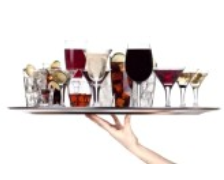 Compétences professionnellesService en restaurationAccueil et accompagnement des clients (conseils et suivis)Organiser et contrôler un service en salleContrôle des procédures d’hygiènes (HACCP)Formation du personnel et d’apprentisGestion administrativeSuivi et contrôle des caissesGestion des stocks et approvisionnements Recrutement du personnelGestion commercialOrganisation et coordination logistique d’un évènementUtilisation des supports d’information et de communication (presse, réseaux sociaux)Superviser l’élaboration des menus, cartes et tarifs du restaurantMes atoutsExpérience de 22 ans dans le métier, dont 18 de managerRapidité d’exécution – Sens du contact – Conscience professionnelle Maitrise de l’outil informatiqueAnglais courantExpériences professionnellesDiplômes et Formations 2018-Mai 20192015-2018Responsable Restauration                                               Golf Caen La Mer, BievilleAdjoint de Direction                       Hôtel-Restaurant La Crémaillère, Courseulles                         2009-2014Directeur de la restauration                                 Hôtel Mercure Le Jerzual, Dinan2008- 2009Directeur de Salle                                                       Brasserie La Normande, Caen2005-20082002-20052001-2002Assistant de direction                                                          Buffalo Grill, MondevilleDirecteur de Restaurant                                  Restaurant-Bar à Vin L’Ecluse, ParisDirecteur Adjoint                                                                 Restaurant la Gare, Paris2000-2001Maître d’Hôtel                                                         Restaurant Bistro Romain, Paris2018 et 2010201219961993Formation HACCPFormation de formateur (encadrement apprentis et stagiaires)BTS Hôtellerie Restauration (option mercatique et gestion)Baccalauréat B